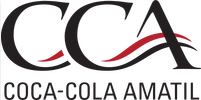 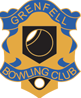 Grenfell Men’s Bowling Club.2023 COCA – COLA Open Two Bowl Triples.Saturday 14th of January. $3150 Prize Money.8.30am Draw for cards with play starting at 9am sharp.3 Games x 15 ends.$90 Per -Team.First 24 teams accepted.No dead ends - Jack re-spotted on T.Prizemoney:1st - $15003rd - $3002nd - $7504th - $150Round winner prizes up for grabs.1 Prize per team only!Prizes subject to change in conjunction with entries. Bistro open with lunch available for players at own cost (Pre-order lunches in the morning before play).Phone Andrew on: 0429141267 for all enquiries or to enter.